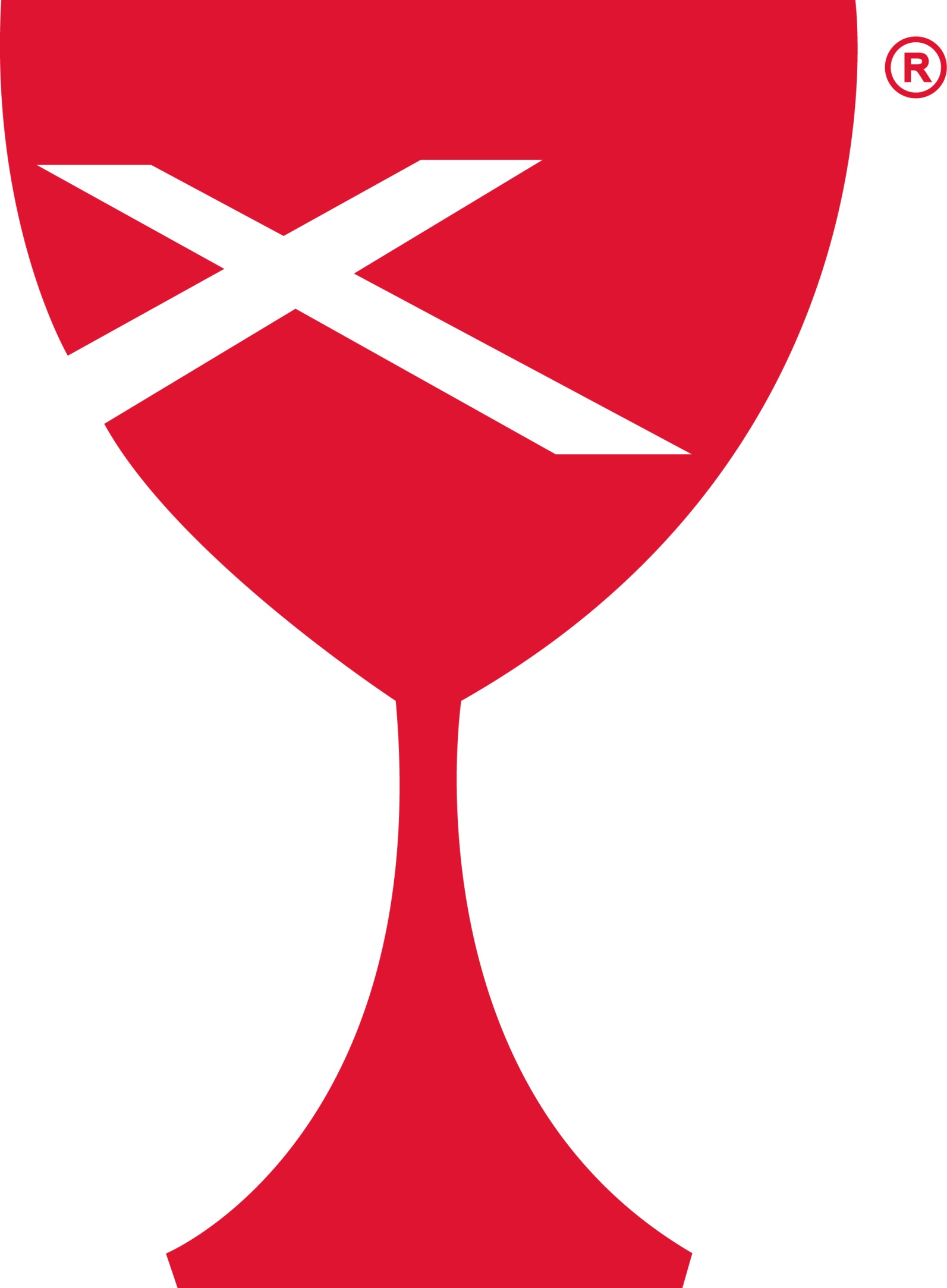 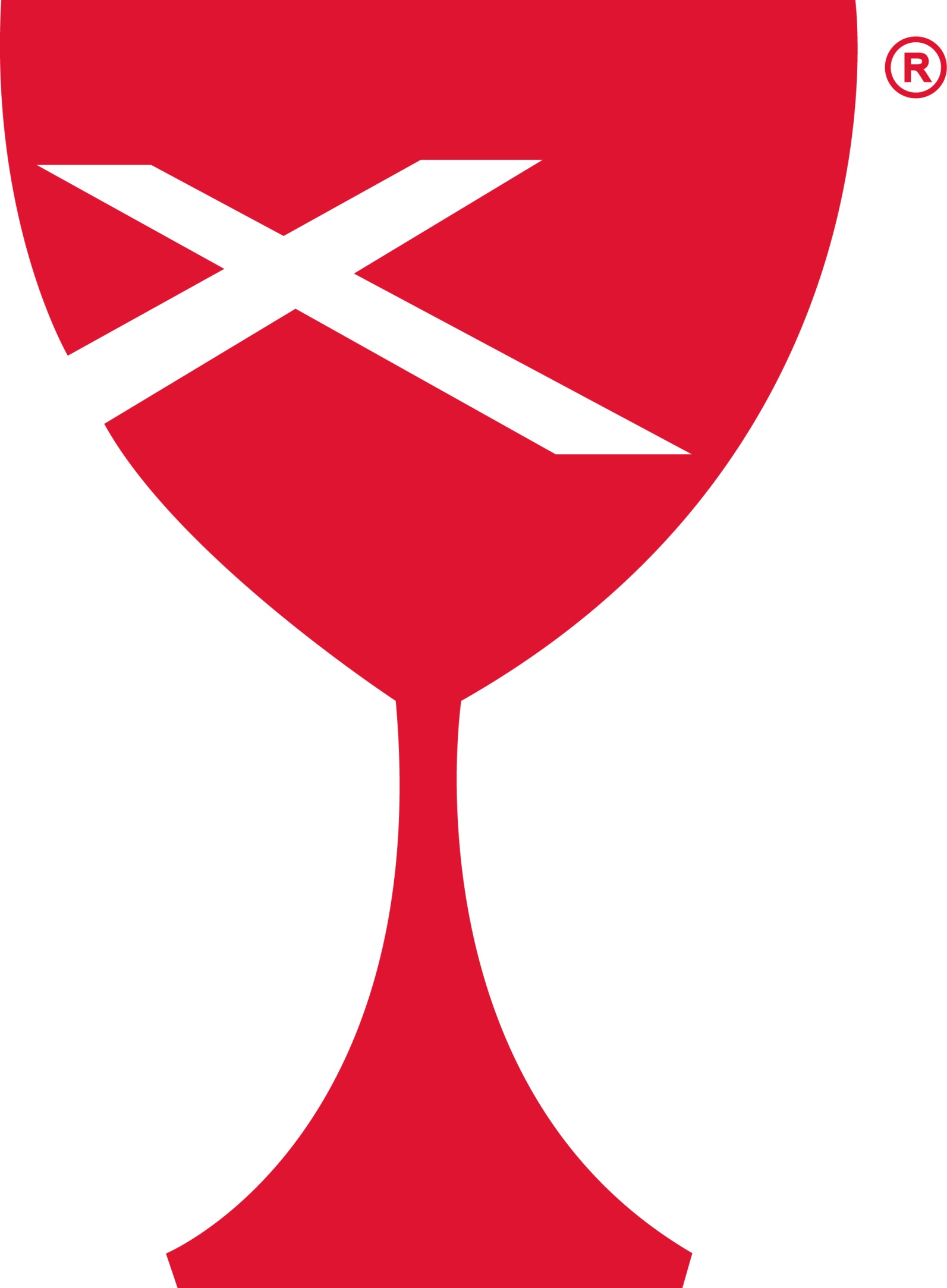 Prayer Requests	Larry Patchett		Randy Rue			Cindy Wimbley	Ron Bayles			Alan Ingle			Fiona Stifal	Gene Whitton		Lynda Graham		Nancy West	Arlene Green		Sharon Roberts		Mona & Gary Moore	Liz Wemple			Mike SuliverOur Sympathy and Condolences to the following family that lost a loved one since the last newsletter.Family of Benny Stutesman	Family of Gary Littlejohn	Family of Betty Brewer 	Casey Health Care		Heartland Nursing			Simple BlessingsRuth Fitch				& Rehabilitation			Ramona Miller					Vera Ingle									Helen Allen		  		Please reach out to your Elder with any questions, concerns or needs.2021 ELDERSSherri Butcher – 217-232-5740			Sharon Durham – 217-232-2168Kathy Hayes – 217-932-3626			Peggy Hickox – 217-232-5615Nina Meeker – 217-549-9808			Larry Patchett – 217-232-3105		Moe Wimbley – 217-232-3530			Dan Winn – 217-259-5339			Church Office – 217-932-2773(Hours: Mon, Wed & Fri 8:30 am – Noon)September 29th, Wednesday, 6:30 pm Elders MeetingOctober 3rd,  Sunday World Communion Sunday & Reconciliation Special OfferingOctober 6th, Wednewday, 9:30 am Worship Team MeetingOctober 6th, Wednesday, 7:00 pm Special Board MeetingOctober 11th, Monday, 6:30 pm Circle of Grace in Sharing GriefOctober 27th, Wednesday, 6:30 pm, Elders MeetingOctober 31st, Sunday during worship, OPEN HEART QUARTETELDERS FOR OCTOBER –3rd Sharon Durham, 10th Kathy Hayes, 17th Peggy Hickox, 24th Nina Meeker, 31st Moe WimbleyDEACONS FOR OCTOBER – 3rd Jenny Winschief, Darlene Winn, Jeanne Unzicker, 10th Shellie Simpson, Kenny Shobe, Steph Shobe, 17th Devan Smith, Cathy Sherwood, Cassie Ramsey, 24th Brad Hickox, Lynda Graham, Bill Brewer, 31st Jenny Winschief, Darlene Winn, Jeanne UnzickerGUEST SPEAKERS FOR OCTOBER- 3rd Kyle Simpson, 10th Terri Smith, 17th ???, 24th Rev. Mike Dixon, 31st Open Heart QuartetChallenger Refreshments for October – 3rd Peggy Hickox, 10th Larry Patchett, 17th Cathy Sherwood, 24th Debi Sinclair, 31st Linda Stoneking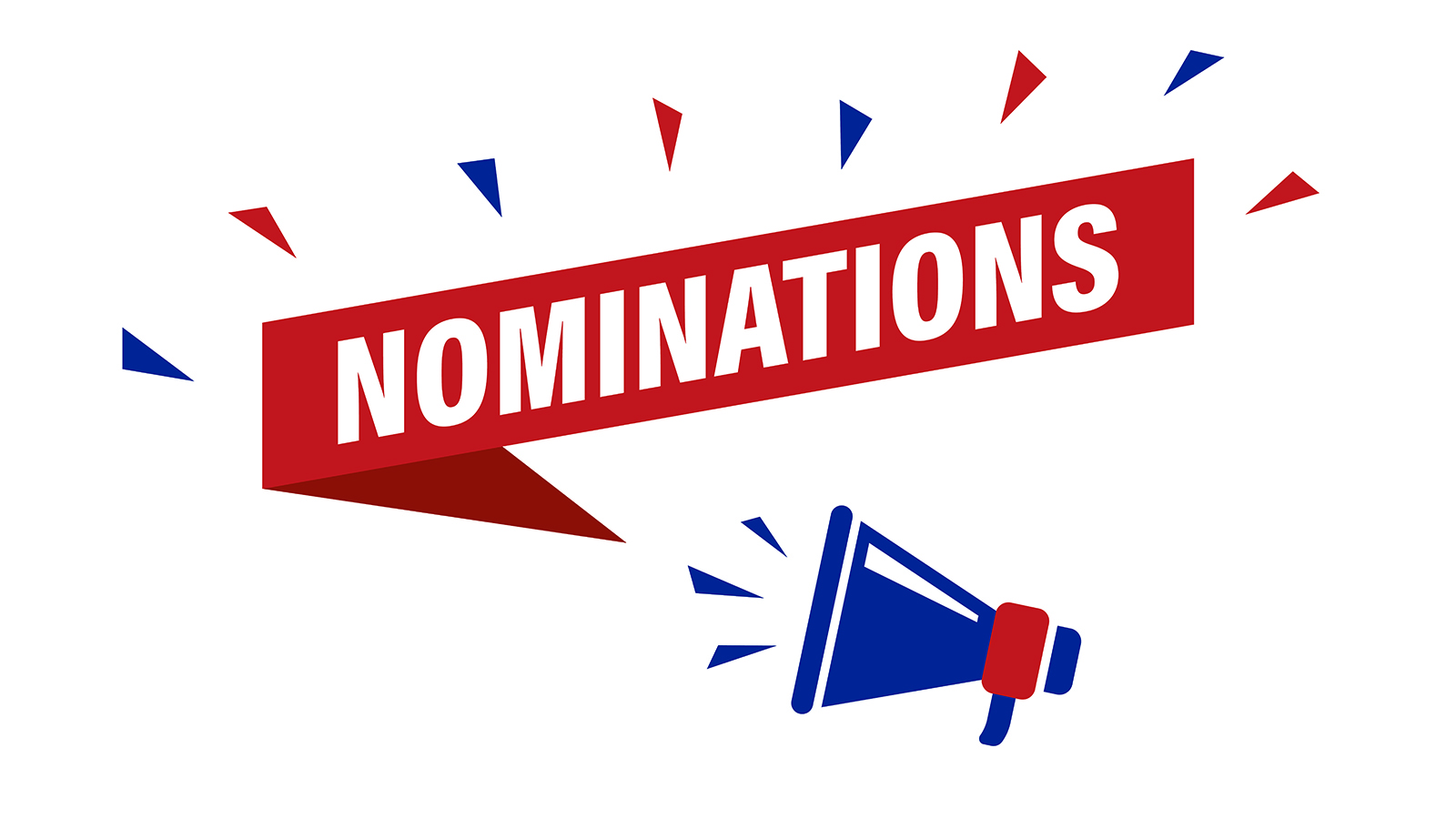 THE NOMINATING COMMITTEE IS WORKING ON 2022 OFFICERS.IF YOU WOULD LIKE TO VOLUNTEER FOR AN OFFICE OR NOMINATE SOMEONE FOR AN OFFICE PLEASE CONTACT A MEMBER OF THE NOMINATING COMMITTEE.Marge Allen, Barb Decker, Donna Nichols, Devan Smith or Dan Winn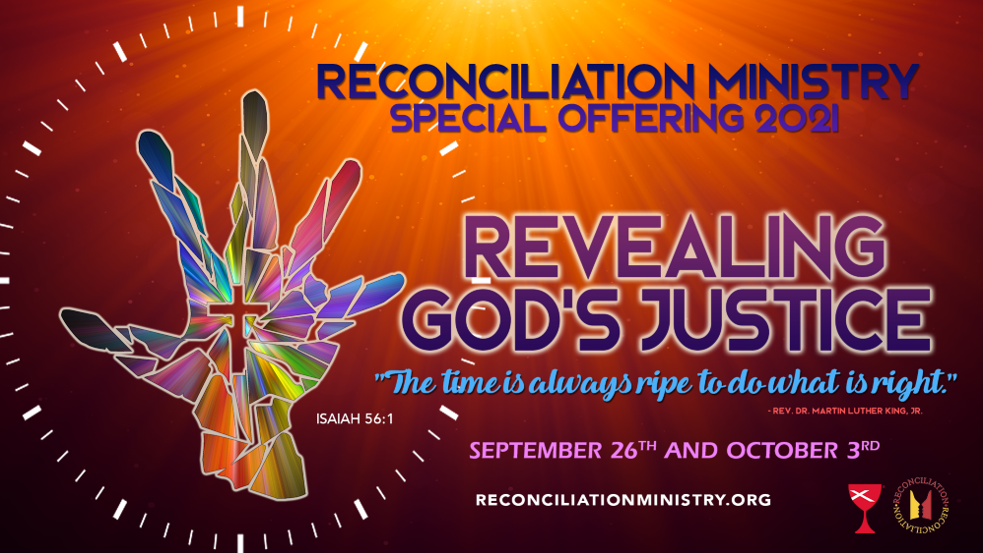 OCTOBER 2021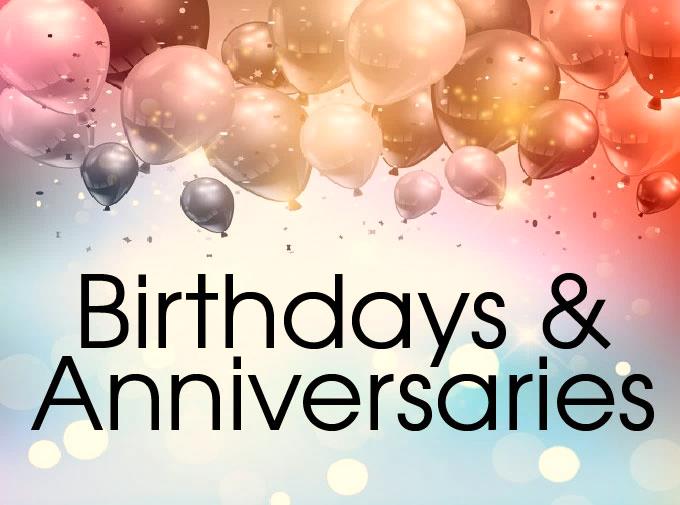 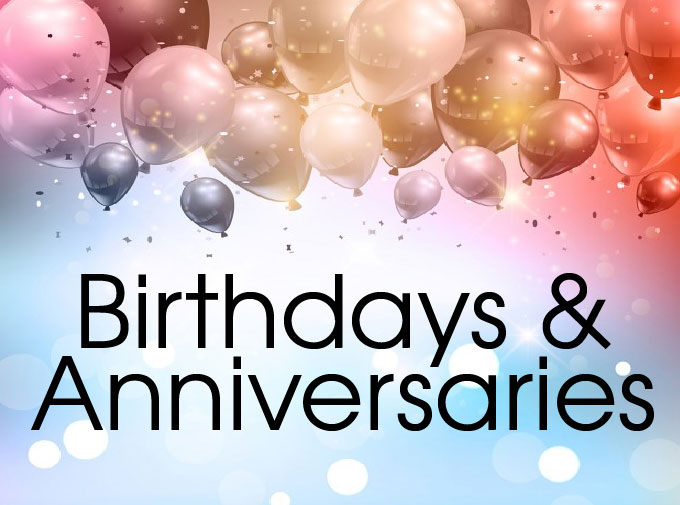 4 – Kora Smith				19 – Curtis & Karen Carver		6 – Jason Clapp				24 – Ralph Fitch		9 – Dennis & Marsha Millam	26 – Ashton Newlin		11 – Brock Athey			29 – Mike Leichty		13 – Echo Sherwood                         OCTOBER 2021	                         OCTOBER 2021	                         OCTOBER 2021	                         OCTOBER 2021	                         OCTOBER 2021	SundayMondayTuesdayWednesdayThursdayFridaySaturday123Elder: Sharon DurhamWorld Communion Sunday4MML 9:00 am56Worship Team Mtg. 9:30 amSpecial Board Mtg. 7:00 pm78910Elder: Kathy Hayes11MML 9:00 amCircle of Grace 6:30 pm121314151617Elder: Peggy Hickox18MML 9:00 am192021222321Elder: Nina Meeker25MML 9:00 am2627Elders Mtg. 6:30 pm28293031Elder: Moe WimbleyOPEN HEART QUARTETFH – Fellowship HallMML – Monday Morning LadiesSUNDAYS 9:00 am Sunday School, 10:00 am WorshipFH – Fellowship HallMML – Monday Morning LadiesSUNDAYS 9:00 am Sunday School, 10:00 am WorshipFH – Fellowship HallMML – Monday Morning LadiesSUNDAYS 9:00 am Sunday School, 10:00 am WorshipFH – Fellowship HallMML – Monday Morning LadiesSUNDAYS 9:00 am Sunday School, 10:00 am WorshipFH – Fellowship HallMML – Monday Morning LadiesSUNDAYS 9:00 am Sunday School, 10:00 am Worship